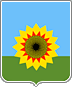 АДМИНИСТРАЦИЯМУНИЦИПАЛЬНОГО РАЙОНА БОГАТОВСКИЙСАМАРСКОЙ ОБЛАСТИПОСТАНОВЛЕНИЕот 13.12.2019    N 1199Об утверждении положения об организации и осуществлении муниципального контроля в области торговой деятельности на территории  муниципального района Богатовский Самарской областиВ соответствии с Федеральными законами от 06.10.2003 N 131-ФЗ «Об общих принципах организации местного самоуправления в Российской Федерации», от 26.12.2008 N 294-ФЗ «О защите прав юридических лиц и индивидуальных предпринимателей при осуществлении государственного контроля (надзора) и муниципального контроля», администрация муниципального района Богатовский Самарской области ПОСТАНОВЛЯЕТ:1. Утвердить Положение об организации и осуществлении муниципального контроля в области торговой деятельности на территории муниципального района Богатовский Самарской области согласно приложению к настоящему постановлению.2. Разместить  настоящее Постановление на официальном сайте органов местного самоуправления муниципального района Богатовский Самарской области. Настоящее Постановления вступает в силу со дня его подписания.Главамуниципального района Богатовский Самарской области                                                  В.В. ТуркинКоржева 21074Приложение к постановлению Администрации муниципального района Богатовский Самарской области от 13.12.2019 № 1199

Положениеоб организации и осуществлении  муниципального контроля в области торговой деятельности на территории  муниципального района Богатовский Самарской областиСтатья 1. Общие положения1.1. Положение об организации и осуществления муниципального контроля в области торговой деятельности на территории муниципального района Богатовский Самарской области (далее - Порядок) разработано в соответствии с Федеральными законами от 06.10.2003 N 131-ФЗ "Об общих принципах организации местного самоуправления в Российской Федерации", от 28.12.2009 N 381-ФЗ "Об основах государственного регулирования торговой деятельности в Российской Федерации", от 26.12.2008 N 294-ФЗ "О защите прав юридических лиц и индивидуальных предпринимателей при осуществлении государственного контроля (надзора) и муниципального контроля" (далее - Федеральный закон N 294-ФЗ), Уставом муниципального района Богатовский.1.2. Муниципальный контроль осуществляет Администрация муниципального района Богатовский Самарской области (далее – орган муниципального контроля), функции органа муниципального контроля при осуществлении муниципального контроля осуществляет отдел экономики, торгов и закупок Администрации муниципального района Богатовский Самарской области (далее – отдел). Перечень должностных лиц, уполномоченных на осуществление муниципального контроля на территории муниципального района Богатовский Самарской области, утверждается распоряжением Администрации муниципального района Богатовский Самарской области.Статья 2. Предмет муниципального контроля в области торговойдеятельности2.1. Предметом муниципального контроля в области торговой деятельности является оценка соблюдения юридическими лицами, индивидуальными предпринимателями (далее – подконтрольный субъект) требований, установленных муниципальными правовыми актами по соблюдению схемы размещения нестационарных торговых объектов на земельных участках, в зданиях и сооружениях, находящихся в государственной или муниципальной собственности на территории муниципального района Богатовский Самарской области.2.2. Целями муниципального контроля являются выявление, пресечение и предупреждение нарушений требований, установленных муниципальными правовыми актами.2.3. Основными задачами муниципального контроля являются:- проверка соблюдения подконтрольными субъектами требований, установленных муниципальными правовыми актами;- предупреждение, выявление и пресечение нарушений требований, установленных муниципальными правовыми актами.Статья 3. Формы муниципального контроля в области торговойдеятельности3.1. Муниципальный контроль в области торговой деятельности осуществляется в форме:мероприятий по профилактике нарушений обязательных требований;мероприятий по контролю, при проведении которых не требуется взаимодействие органа муниципального контроля с юридическими лицами, индивидуальными предпринимателями (далее - мероприятия по контролю без взаимодействия с юридическими лицами, индивидуальными предпринимателями);плановых и внеплановых проверок.Статья 4. Организация и проведение мероприятий, направленныхна профилактику нарушений обязательных требований4.1. В целях предупреждения нарушений юридическими лицами и индивидуальными предпринимателями обязательных требований, устранения причин, факторов и условий, способствующих нарушениям обязательных требований, требований, установленных муниципальными правовыми актами муниципального района Богатовский Самарской области, орган, осуществляющий муниципальный контроль, осуществляет мероприятия по профилактике нарушений обязательных требований в соответствии с ежегодно утверждаемой им программой профилактики нарушений.4.2. В целях профилактики нарушений обязательных требований орган муниципального контроля:1) обеспечивает размещение на официальном информационном портале муниципального района Богатовский в сети Интернет перечня нормативных правовых актов или их отдельных частей, содержащих обязательные требования, требования, установленных муниципальными правовыми актами муниципального района Богатовский, оценка соблюдения которых является предметом муниципального контроля в области торговой деятельности, а также текстов, соответствующих нормативных правовых актов;2) осуществляет информирование юридических лиц, индивидуальных предпринимателей по вопросам соблюдения обязательных требований, требований, установленных муниципальными правовыми актами муниципального района Богатовский Самарской области, в том числе посредством разработки и опубликования руководств по соблюдению обязательных требований, требований, установленных муниципальными правовыми актами муниципального района Богатовский, проведения семинаров и конференций, разъяснительной работы в средствах массовой информации и иными способами. В случае изменения обязательных требований, требований, установленных муниципальными правовыми актами муниципального района Богатовский, орган, осуществляющий муниципальный контроль, подготавливает и распространяет комментарии о содержании новых нормативных правовых актов, устанавливающих обязательные требования, требования, установленных муниципальными правовыми актами муниципального района Богатовский Самарской области, внесенных изменениях в действующие акты, сроках и порядке вступления их в действие, а также рекомендации о проведении необходимых организационных, технических мероприятий, направленных на внедрение и обеспечение соблюдения обязательных требований, требований, установленных муниципальными правовыми актами муниципального района Богатовский Самарской области;3) выдает предостережения о недопустимости нарушения обязательных требований, требований, установленных муниципальными правовыми актами муниципального района Богатовский Самарской области, в соответствии с частями 5 - 7 статьи 8.2 Федерального закона N 294-ФЗ, если иной порядок не установлен федеральным законом.Статья 5. Проведение мероприятий по контролю без взаимодействияс юридическими лицами, индивидуальными предпринимателямиМероприятия по контролю без взаимодействия с юридическими лицами, индивидуальными предпринимателями проводятся органом, осуществляющим муниципальный контроль, в пределах своей компетенции в порядке, видах и формах, установленных федеральными законами, на основании заданий на проведение таких мероприятий, утверждаемых руководителем или заместителем руководителя органа муниципального контроля.Статья 6. Организация и осуществление проверок6.1. Проверки в отношении юридических лиц и индивидуальных предпринимателей осуществляются в соответствии с требованиями Федерального закона N 294-ФЗ.6.2. Плановые проверки юридических лиц, индивидуальных предпринимателей проводятся не чаще чем один раз в три года, если иное не предусмотрено действующим законодательством, на основании ежегодных планов, разрабатываемых и утверждаемых органом, осуществляющим муниципальный контроль, в соответствии с Правилами подготовки органами государственного контроля (надзора) и органами муниципального контроля ежегодных планов проведения плановых проверок юридических лиц и индивидуальных предпринимателей, утвержденными Постановлением Правительства Российской Федерации от 30.06.2010 N 489 "Об утверждении Правил подготовки органами государственного контроля (надзора) и органами муниципального контроля ежегодных планов проведения плановых проверок юридических лиц и индивидуальных предпринимателей" (далее - Постановление Правительства РФ N 489).6.3. Утвержденный ежегодный план проведения плановых проверок юридических лиц и индивидуальных предпринимателей доводится до сведения заинтересованных лиц посредством его размещения на официальном информационном портале муниципального района Богатовский Самарской области в сети Интернет.6.4. В срок до 01 сентября года, предшествующего году проведения плановых проверок, орган, осуществляющий муниципальный контроль, направляет для рассмотрения проекты ежегодных планов проведения плановых проверок в прокуратуру Богатовского района на предмет законности включения в него объектов муниципального контроля.6.5. Проверки проводятся органом, осуществляющим муниципальный контроль в форме документарной проверки и (или) выездной проверки на основании распоряжения  руководителя, заместителя руководителя органа, осуществляющего муниципальный контроль.Проверка может проводиться только должностными лицами, которые определены в указанном распоряжении.6.6. По результатам проверки должностными лицами органа, осуществляющего муниципальный контроль, проводящими проверку, составляется акт проверки в двух экземплярах. Акт проверки оформляется в отношении индивидуальных предпринимателей и юридических лиц в соответствии с требованиями статьи 16 Федерального закона N 294-ФЗ.6.7. В случае выявления при проведении проверки нарушений юридическим лицом, индивидуальным предпринимателем обязательных требований, требований, установленных муниципальными правовыми актами муниципального района Богатовский Самарской области, должностные лица органа, осуществляющего муниципальный контроль, проводившие проверку, в пределах полномочий, предусмотренных действующим законодательством, обязаны выдать предписание и принять меры в соответствии с частью 1 статьи 17 Федерального закона N 294-ФЗ.6.8. В случае если проведение плановой или внеплановой выездной проверки оказалось невозможным в связи с отсутствием индивидуального предпринимателя, его уполномоченного представителя, руководителя или иного должностного лица юридического лица, либо в связи с фактическим неосуществлением деятельности юридическим лицом, индивидуальным предпринимателем, либо в связи с иными действиями (бездействием) индивидуального предпринимателя, его уполномоченного представителя, руководителя или иного должностного лица юридического лица, повлекшими невозможность проведения проверки, должностное лицо органа, осуществляющего муниципальный контроль составляет акт о невозможности проведения соответствующей проверки с указанием причин невозможности ее проведения. В этом случае орган, осуществляющий муниципальный контроль, в течение трех месяцев со дня составления акта о невозможности проведения соответствующей проверки вправе принять решение о проведении в отношении такого юридического лица, индивидуального предпринимателя, плановой или внеплановой выездной проверки без внесения плановой проверки в ежегодный план плановых проверок и без предварительного уведомления юридического лица, индивидуального предпринимателя.Статья 7. Сроки проведения проверок7.1. Срок проведения каждой из проверок (документарной, выездной) не может превышать двадцать рабочих дней.7.2. В отношении одного субъекта малого предпринимательства общий срок проведения плановых выездных проверок не может превышать пятьдесят часов для малого предприятия и пятнадцать часов для микропредприятия в год.В случае необходимости при проведении проверки, указанной в первом абзаце настоящей части, получения документов и (или) информации в рамках межведомственного информационного взаимодействия проведение проверки может быть приостановлено руководителем (заместителем руководителя) органа, осуществляющего муниципальный контроль на срок, необходимый для осуществления межведомственного информационного взаимодействия, но не более чем на десять рабочих дней. Повторное приостановление проведения проверки не допускается.На период действия срока приостановления проведения проверки приостанавливаются связанные с указанной проверкой действия органа, осуществляющего муниципальный контроль на территории, в зданиях, строениях, сооружениях, помещениях, на иных объектах субъекта малого предпринимательства.7.3. В исключительных случаях, связанных с необходимостью проведения сложных и (или) длительных исследований, испытаний, специальных экспертиз и расследований на основании мотивированных предложений должностных лиц органа, осуществляющего муниципальный контроль, проводящих выездную плановую проверку, срок проведения выездной плановой проверки может быть продлен руководителем (заместителем руководителя) органа, осуществляющего муниципальный контроль, но не более чем на двадцать рабочих дней, в отношении малых предприятий не более чем на пятьдесят часов, микропредприятий - не более чем на пятнадцать часов.Статья 8. Права, обязанности и ответственность юридических лиц,индивидуальных предпринимателей при проведении проверки8.1. Руководитель, иное должностное лицо или уполномоченный представитель юридического лица, индивидуальный предприниматель, его уполномоченный представитель при проведении проверки имеют право:1) непосредственно присутствовать при проведении проверки, давать объяснения по вопросам, относящимся к предмету проверки;2) получать от органа муниципального контроля, его должностных лиц информацию, которая относится к предмету проверки и предоставление которой предусмотрено Федеральным законом N 294-ФЗ;3) знакомиться с документами и (или) информацией, полученными органом, осуществляющим муниципальный контроль в рамках межведомственного информационного взаимодействия от иных государственных органов, органов местного самоуправления либо подведомственных государственным органам или органам местного самоуправления организаций, в распоряжении которых находятся эти документы и (или) информация;4) представлять документы и (или) информацию, запрашиваемые в рамках межведомственного информационного взаимодействия, в орган, осуществляющий муниципальный контроль, по собственной инициативе;5) знакомиться с результатами проверки и указывать в акте проверки о своем ознакомлении с результатами проверки, согласии или несогласии с ними, а также с отдельными действиями должностных лиц органа, осуществляющего муниципальный контроль;6) обжаловать действия (бездействие) должностных лиц органа, осуществляющего муниципальный контроль, повлекшие за собой нарушение прав юридического лица, индивидуального предпринимателя при проведении проверки, в административном и (или) судебном порядке в соответствии с законодательством Российской Федерации;7) привлекать Уполномоченного при Президенте Российской Федерации по защите прав предпринимателей либо уполномоченного по защите прав предпринимателей в Самарской области к участию в проверке;8) подать в орган, осуществляющий муниципальный контроль заявление об исключении из ежегодного плана проведения плановых проверок проверки в отношении них, если полагают, что проверка включена в ежегодный план проведения плановых проверок в нарушение положений статьи 26.1 Федерального закона N 294-ФЗ. Порядок подачи заявления, перечень прилагаемых к нему документов, подтверждающих отнесение юридического лица, индивидуального предпринимателя к субъектам малого предпринимательства, порядок рассмотрения этого заявления, обжалования включения проверки в ежегодный план проведения плановых проверок, а также исключения соответствующей проверки из ежегодного плана проведения плановых проверок определяются Постановлением Правительства Российской Федерации от 26.11.2015 N 1268 "Об утверждении Правил подачи и рассмотрения заявления об исключении проверки в отношении юридического лица, индивидуального предпринимателя из ежегодного плана проведения плановых проверок и о внесении изменений в Постановление Правительства Российской Федерации от 30.06.2010 N 489";9) на возмещение вреда, причиненного вследствие неправомерных действий (бездействия) должностных лиц органа, осуществляющего муниципальный контроль, признанных в установленном законодательством Российской Федерации порядке неправомерными;10) осуществлять иные права, предусмотренные законодательством Российской Федерации.8.2. Юридические лица, индивидуальные предприниматели при проведении проверки обязаны:1) обеспечивать присутствие уполномоченных представителей, руководителей и иных должностных лиц юридических лиц или уполномоченных представителей индивидуальных предпринимателей, или обязательно присутствие индивидуального предпринимателя;2) представлять необходимые для проведения проверки документы;3) не препятствовать осуществлению муниципального контроля должностными лицами, уполномоченными на осуществление муниципального контроля в области торговой деятельности на территории муниципального района Богатовский Самарской области;4) в течение десяти рабочих дней со дня получения мотивированного запроса органа, осуществляющего муниципальный контроль, направить в орган, осуществляющий муниципальный контроль, указанные в запросе документы;5) исполнять иные обязанности, предусмотренные законодательством Российской Федерации.8.3. Юридические лица, их руководители, иные должностные лица или уполномоченные представители юридических лиц, индивидуальные предприниматели, их уполномоченные представители, допустившие нарушение Федерального закона N 294-ФЗ, необоснованно препятствующие проведению проверок, уклоняющиеся от проведения проверок и (или) не исполняющие в установленный срок предписаний органа, осуществляющего муниципальный контроль, об устранении выявленных нарушений обязательных требований, требований, установленных муниципальными правовыми актами муниципального района Богатовский Самарской области, несут ответственность в соответствии с законодательством Российской Федерации.Статья 9. Права и обязанности должностных лиц органа,осуществляющих муниципальный контроль9.1. Должностные лица, уполномоченные на осуществление муниципального контроля в области торговой деятельности на территории муниципального района Богатовский  имеют право:1) при предъявлении копии приказа руководителя, заместителя руководителя органа, осуществляющего муниципальный контроль, о проведении проверки и служебного удостоверения посещать и беспрепятственно обследовать объекты муниципального контроля в области торговой деятельности;2) обращаться в органы внутренних дел за содействием в предотвращении или пресечении действий, препятствующих осуществлению муниципального контроля в области торговой деятельности, а также в установлении лиц, виновных в нарушении обязательных требований;3) привлекать к проведению выездной проверки юридического лица, индивидуального предпринимателя экспертов, экспертные организации, не состоящие в гражданско-правовых и трудовых отношениях с юридическим лицом, индивидуальным предпринимателем, в отношении которых проводится проверка, и не являющиеся аффилированными лицами проверяемых лиц;4) запрашивать и безвозмездно получать на основании запросов в письменной форме от органов государственной власти, органов местного самоуправления, юридических лиц, индивидуальных предпринимателей, граждан информацию и документы, необходимые для проведения проверок;5) осуществлять иные права, предусмотренные законодательством Российской Федерации.9.2. При осуществлении муниципального контроля в области торговой деятельности должностные лица органа, осуществляющего муниципальный контроль, обязаны:1) своевременно и в полной мере исполнять предоставленные в соответствии с законодательством Российской Федерации полномочия по предупреждению, выявлению и пресечению нарушений обязательных требований, требований, установленных муниципальными правовыми актами муниципального района Богатовский Самарской области;2) соблюдать законодательство Российской Федерации, права и законные интересы юридического лица, индивидуального предпринимателя, проверка которых проводится;3) проводить проверку на основании распоряжения руководителя, заместителя руководителя органа, осуществляющего муниципальный контроль о ее проведении в соответствии с ее назначением;4) проводить проверку только во время исполнения служебных обязанностей, выездную проверку проводить только при предъявлении служебных удостоверений, копии распоряжения  руководителя, заместителя руководителя органа, осуществляющего муниципальный контроль, и в случае, предусмотренном частью 5 статьи 10 Федерального закона N 294-ФЗ, копии документа о согласовании проведения проверки;5) не препятствовать руководителю, иному должностному лицу или уполномоченному представителю юридического лица, индивидуальному предпринимателю, его уполномоченному представителю присутствовать при проведении проверки и давать разъяснения по вопросам, относящимся к предмету проверки;6) предоставлять руководителю, иному должностному лицу или уполномоченному представителю юридического лица, индивидуальному предпринимателю, его уполномоченному представителю, присутствующим при проведении проверки, информацию и документы, относящиеся к предмету проверки;7) знакомить руководителя, иное должностное лицо или уполномоченного представителя юридического лица, индивидуального предпринимателя, его уполномоченного представителя с результатами проверки;8) знакомить руководителя, иное должностное лицо или уполномоченного представителя юридического лица, индивидуального предпринимателя, его уполномоченного представителя с документами и (или) информацией, полученными в рамках межведомственного информационного взаимодействия;9) учитывать при определении мер, принимаемых по фактам выявленных нарушений, соответствие указанных мер тяжести нарушений, их потенциальной опасности для жизни, здоровья людей, для животных, растений, окружающей среды, объектов культурного наследия (памятников истории и культуры) народов Российской Федерации, музейных предметов и музейных коллекций, включенных в состав Музейного фонда Российской Федерации, особо ценных, в том числе уникальных, документов Архивного фонда Российской Федерации, документов, имеющих особое историческое, научное, культурное значение, входящих в состав национального библиотечного фонда, безопасности государства, для возникновения чрезвычайных ситуаций природного и техногенного характера, а также не допускать необоснованное ограничение прав и законных интересов граждан, в том числе индивидуальных предпринимателей, юридических лиц;10) доказывать обоснованность своих действий при их обжаловании юридическими лицами, индивидуальными предпринимателями в порядке, установленном законодательством Российской Федерации;11) соблюдать сроки проведения проверки, установленные Федеральным законом N 294-ФЗ;12) не требовать от юридического лица, индивидуального предпринимателя документы и иные сведения, представление которых не предусмотрено законодательством Российской Федерации;13) перед началом проведения выездной проверки по просьбе руководителя, иного должностного лица или уполномоченного представителя юридического лица, индивидуального предпринимателя, его уполномоченного представителя ознакомить их с положениями административного регламента, в соответствии с которым проводится проверка;14) осуществлять запись о проведенной проверке в журнале учета проверок в случае его наличия у юридического лица, индивидуального предпринимателя;15) исполнять иные обязанности, предусмотренные законодательством Российской Федерации.Статья 10. Ответственность органа, осуществляющего муниципальныйконтроль, должностных лиц органа, осуществляющегомуниципальный контроль, при осуществлении муниципальногоконтроля в области торговой деятельности на территориимуниципального района Богатовский10.1. Орган, осуществляющий муниципальный контроль, его должностные лица в случае ненадлежащего исполнения полномочий при осуществлении муниципального контроля в области торговой деятельности на территории муниципального района Богатовский Самарской области, совершения противоправных действий (бездействия) при проведении проверки несут ответственность в соответствии с законодательством Российской Федерации.10.2. Руководитель органа, осуществляющего муниципальный контроль, осуществляет контроль за исполнением должностными лицами органа, осуществляющего муниципальный контроль, полномочий при осуществлении муниципального контроля в области торговой деятельности на территории муниципального района Богатовский Самарской области, ведет учет случаев ненадлежащего исполнения должностными лицами должностных обязанностей, проводит соответствующие служебные расследования и принимает в соответствии с законодательством Российской Федерации меры в отношении указанных должностных лиц.